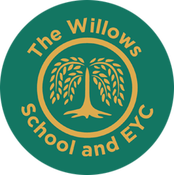 					                            	             Friday 6th OctoberDear Parents/CarersParents EveningAppointments will be available to book from 7am on Friday 13th October. Parents evening is being held on Tuesday 31st October and Wednesday 1st November. Bookings need to be made via School Spider so please make sure you are able to log into the app.Film Club KS1 – Friday 13th OctoberIf your child is in Year 1 or 2 they are invited to attend our FILM CLUB. This is when they can stay after school to watch an age appropriate movie with their friends and we provide them with a snack. Please book your child’s place on school Spider for only £5. 3:15pm – 5pm. PE KitThis is just a reminder of our PE Kit. Black shorts, jogging trousers or leggings, Plain white tshirt and comfortable Plimsols or Trainers. Please do not send your child in non school uniform.Harvest Assembly – Thursday 19th October.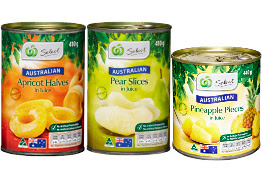 If your child is in Hedgehogs, Squirrels, Rabbits, Owls, or if your child is in nursery for an afternoon session you are welcome to attend. Assembly will be on Thursday 19th October starting at 2.00pm. Doors open at 1.50pm.  The School is supporting the Food Bank so if you would like to bring in a donation of one item please see the following list of items you could bring.A donation might be:Important Reminders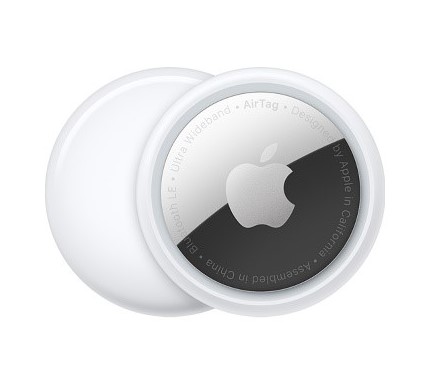 Rechargeable Devices.Devices which contain batteries are very dangerous if chewed or swallowed. If we are unaware of devices such as apple air tags or small voice recorders, then we are unable to keep our children safe. Some children, especially if they have additional needs or who are teething will chew on anything and everything that will satisfy them. Due to these items being incredibly dangerous causing severe burns in the mouth, oesophagus and leading to death these items are banned from school.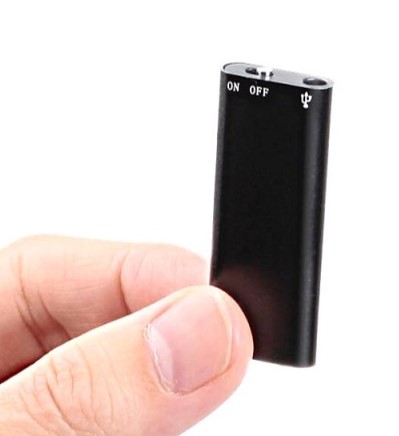 If we find any items that contain batteries that we are unaware of they will be destroyed. Thank you for your cooperation with this matter.School ApplicationsJust a reminder if your child is moving up to year 3 or starting Reception in September 2024 you need to apply for a school place online at www.milton-keynes.gov.uk/schooladmissions between 1st September 2023 and 15th January 2024.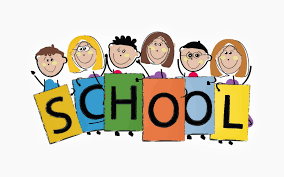 AttendanceDiary Dates 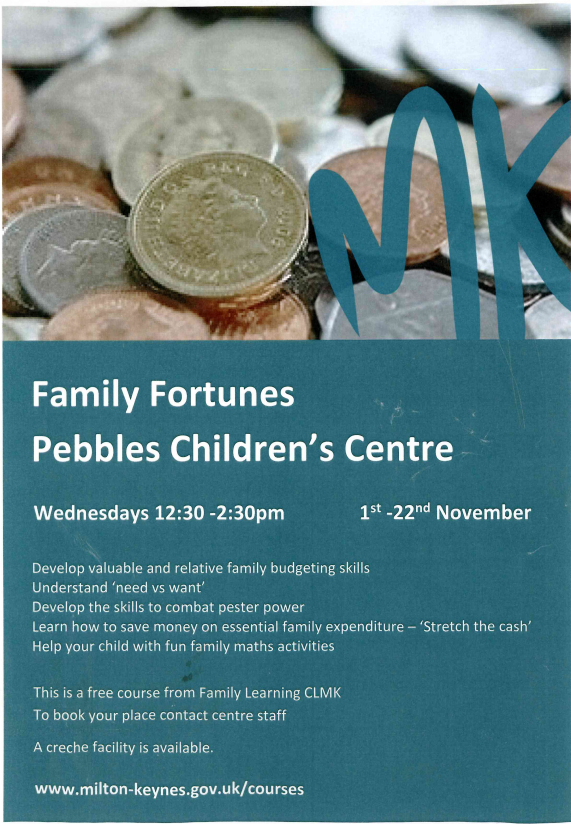 Tinned rice puddingTinned VegetablesTinned SpaghettiTinned FruitLong life milkLong life juiceTinned soupTea bagsTinned TomatoesTinned tunaBiscuitsDried PastaW/C  25th September W/C  25th September W/C  25th September YearClass	Name% AttendanceRec.Hedgehogs95.9%KS1Squirrels94.4%KS1Rabbits94.2%KS1Owls93.3%Rec/KS1Foxes97.1%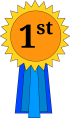 Total attendance                         94.8%Total attendance                         94.8%Total attendance                         94.8%Monday 18th September3:15 – 4:15pmDANCE CLUB (KS1)Places to be booked on School SpiderFriday 13th October3:15pm – 5pmFILM CLUB (KS1)Places to be booked on School SpiderEvery Tuesday & Friday8:35am – 8:45amMorning Task with parents/carers(Rabbits, Owls, Squirrels and Hedgehog Class)Thursday 19th October1:50pmHarvest AssemblyParents/Carers invited to attend.Tuesday 31st OctoberFrom 3:20pmParents EveningTo be booked on School SpiderWednesdayNovember 1st From 3:20pmParents EveningTo be booked on School Spider